Journal de bordSECONDAIRE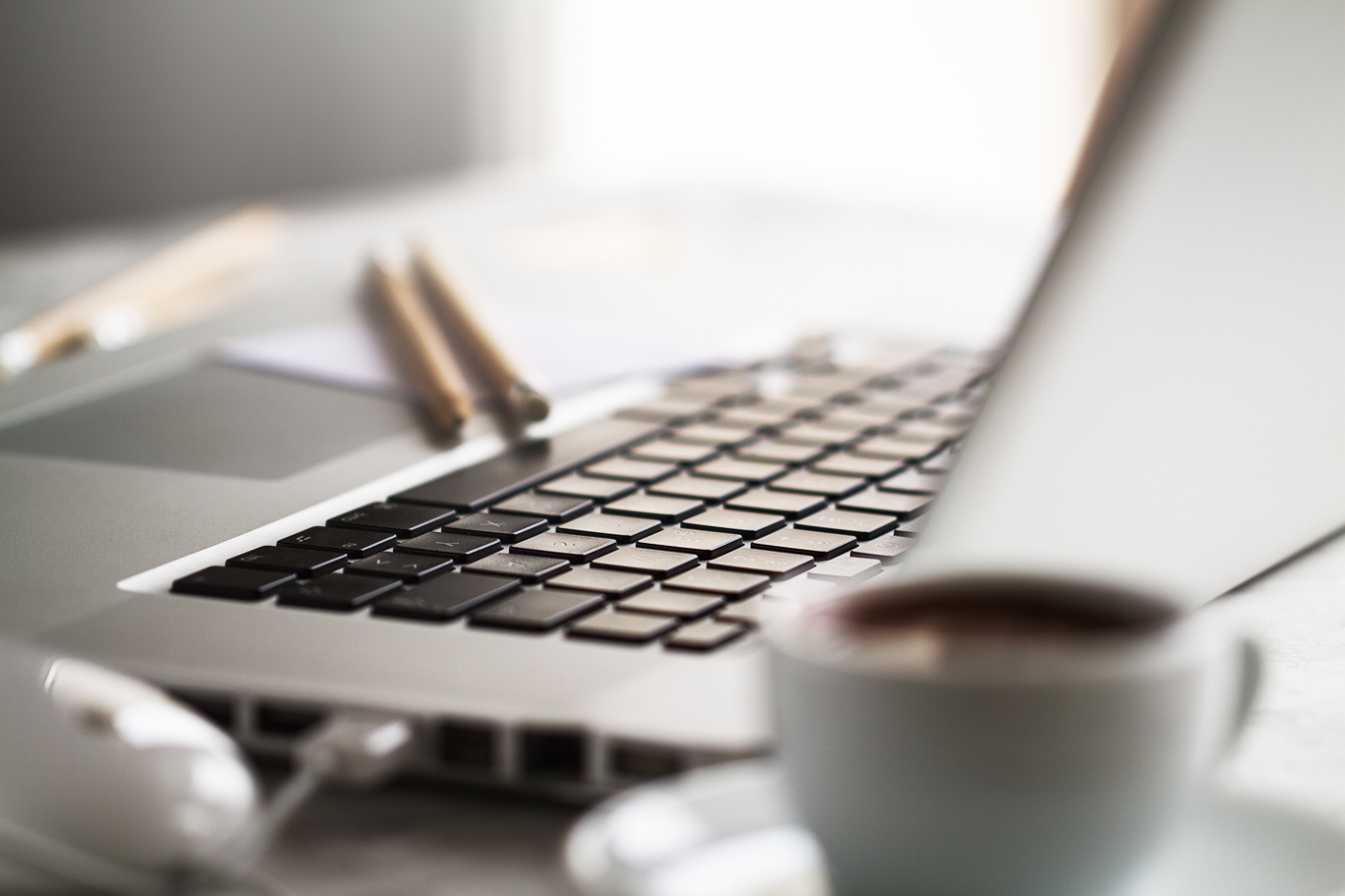 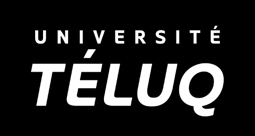 Journal de bordModule 2
Intervenir sur les différents plans de soutien à l’apprentissageObjectif du moduleComprendre les différents types d’intervention relevant : du domaine cognitif; du domaine métacognitif;  du domaine socioaffectif; du domaine motivationnel; du domaine méthodologique; afin de fournir un encadrement à l’élève dans sa démarche d’apprentissage.SynthèseAutoévaluation de votre niveau d’aisance avec chacun des types d’interventionEn tant qu’enseignant(e), suis-je capable de soutenir mes élèves sur chacun des plans présentés dans ce module?Cochez la case qui correspond à votre niveau.Si vous avez répondu « Pas du tout à l’aise » ou « Moyennement à l’aise », quels sont les éléments avec lesquels vous avez un malaise?Quelles ressources pourraient vous aider afin de remédier à vos malaises?Types de soutienNiveau d’aisanceNiveau d’aisanceNiveau d’aisanceNiveau d’aisanceTypes de soutienPas du tout
à l’aiseMoyennement
à l’aiseAssez
à l’aiseEn plein
contrôleCognitif Métacognitif SocioaffectifMotivationnelMéthodologique